АДМИНИСТРАЦИЯ МУНИЦИПАЛЬНОГО ОБРАЗОВАНИЯ «НОВОДУГИНСКИЙ РАЙОН» СМОЛЕНСКОЙ ОБЛАСТИП О С Т А Н О В Л Е Н И Еот 29.12.2023  № 262О внесении изменения в  муниципальную программу «Развитие сельского хозяйства в муниципальном образовании «Новодугинский район» Смоленской области»Руководствуясь статьей 179 Бюджетного кодекса Российской Федерации, Федеральным законом от 06.10.2003 № 131-ФЗ «Об общих принципах организации местного самоуправления в Российской Федерации», Уставом муниципального образования «Новодугинский район» Смоленской области (новая редакция) Администрация муниципального образования «Новодугинский район» Смоленской области п о с т а н о в л я е т:1. Внести в муниципальную Программу «Развитие сельского хозяйства в муниципальном образовании «Новодугинский район» Смоленской области» (далее - Программа), утвержденную постановлением Администрации муниципального образования «Новодугинский район» Смоленской области от 22.01.2014 № 5  (в редакции постановлений Администрации муниципального образования «Новодугинский район» Смоленской области от 13.02.2015 № 38, от 04.08. 2015 № 127, от 13.11.2015 № 164, от 16.02.2016 № 42, от 17.05.2016 № 92, от 01.11.2016 № 178, от 02.12.2016 № 190, от 12.12.2016 № 194, от 06.02.2017 № 16, от 01.03.2017 № 3, от 29.12.2018 № 239, от 30.01.2020 №13, от 30.12.2020 № 234, от 30.12.2021 № 208, от 05.07.2022 № 106, от 29.12.2022 № 222, от 02.06.2023 № 90, от 28.11.2023 № 225), следующее изменение: 1.1. Программу изложить в новой редакции согласно приложению к настоящему постановлению.2. Контроль за исполнением настоящего постановления возложить на начальника отдела сельского хозяйства Администрации муниципального образования «Новодугинский район» Смоленской области А.Н. Александрова                                                                                                                        и заместителя Главы муниципального образования «Новодугинский район» Смоленской области – управляющего делами Администрации муниципального образования «Новодугинский район» Смоленской области Д.А. Романову.Глава муниципального образования«Новодугинский район»Смоленской области                                                                                       В.В. СоколовД.А. Романова        _________________    «____»__________ 2023Е.Л. Рожко            ________________	«____»__________2023Н.П. Домнина 	   ________________	«____»__________2023Е.А. Пузикова        ________________	«____»__________2023Приложение кпостановлению Администрациимуниципального образования«Новодугинский район»Смоленской областиот 29.12.2023 № 262Муниципальная программа«Развитие сельского хозяйствав муниципальном образовании«Новодугинский район»Смоленской области»П А С П О Р Тмуниципальной программыРазвитие сельского хозяйства в муниципальном образовании«Новодугинский район» Смоленской области»1. Основные положения2. Целевые показатели муниципальной программы «Развитие сельского хозяйства в муниципальном образовании «Новодугинский район» Смоленской областиРаздел 3. Структура муниципальной программы 4. Финансовое обеспечение муниципальной программыРаздел 1. Стратегические приоритеты в сферереализации муниципальной программы             Основной целью программы является развитие сельхозпредприятий, сельских поселений, повышение занятости и уровня жизни сельского населения муниципального образования «Новодугинский район» Смоленской области.Необходимость реализации Программы и ее финансирования за счет средств  районного бюджета обусловлена необходимостью увеличения производства сельскохозяйственной продукции, повышения финансовой устойчивости и снижения дефицита кадров массовых профессий.Для устойчивого социально-экономического развития сельских поселений муниципального образования «Новодугинский район» Смоленской области и эффективного функционирования агропромышленного производства необходима поддержка развития сельского хозяйства и инженерной инфраструктуры на селе, расширения рынка труда, развития процессов самоуправления в сельской местности в целях активизации человеческого потенциала;            За период реализации муниципальной долгосрочной целевой программы «Развитие сельского хозяйства в муниципальном образовании «Новодугинский район» Смоленской             области, утверждённой постановлением Администрации муниципального образования «Новодугинский район» Смоленской области от 22.01.2014 года № 5, был обеспечен рост валовой продукции сельского хозяйства, улучшилась экономика сельскохозяйственных организаций, активизировалась работа по социальному развитию сельских территорий.                                     Производство основных видов продукции в хозяйствах всех категорий, тИсходя из задач социально-экономической политики  на ближайший период и долгосрочную перспективу, для преодоления критического положения в сфере развития сельского хозяйства необходимо проведение упреждающих мероприятий. Без поддержки из местного бюджета в современных условиях сельхозпроизводители муниципального образования «Новодугинский район» Смоленской области не в состоянии эффективно участвовать в проведении социальных реформ, в удовлетворении основных жизненных потребностей проживающего на их территории населения.Раздел 2. СВЕДЕНИЯо региональных проектах      Мероприятия, связанные с реализацией региональных проектов, в муниципальной программе отсутствуют.Раздел 3. СВЕДЕНИЯо ведомственном проекте     Мероприятия, связанные с реализацией ведомственных проектов, в муниципальной программе отсутствуют.Раздел 4. ПАСПОРТАкомплексов процессных мероприятийПАСПОРТкомплекса процессных мероприятий«Обеспечение условий стимулирования увеличения производства сельскохозяйственной продукции»  (наименование комплекса процессных мероприятий) Общие положенияПоказатели реализации комплекса процессных мероприятий Раздел 5. ОЦЕНКАприменения мер муниципального регулирования в части налоговых льгот, освобождений и иных преференций по налогам и сборам в сфере реализации муниципальной программы «Развитие сельского хозяйства в муниципальном образовании «Новодугинский район» Смоленской области»      Меры государственного и муниципального регулирования в части налоговых льгот, освобождений и иных преференций по налогам и сборам в сфере реализации муниципальной программы не предусмотрены.Раздел 6. СВЕДЕНИЯ                  о финансировании структурных элементов муниципальной программы «Развитие сельского хозяйства в муниципальном образовании «Новодугинский район» Смоленской области»(наименование муниципальной программы)Отп. 1 экз. – в делоИсп. ____       А.Н. Александровтел. 2-17-70____     _________ 2023 г.Разослать:финансовому управлению,главному бухгалтеру Администрации,отделу сельского хозяйства, отделу экономики, юридическому отделу.Ответственный исполнитель муниципальной программыАдминистрация муниципального образования «Новодугинский район» Смоленской области, заместители Главы  муниципального образования «Новодугинский район» Смоленской области,   курирующий  данную отрасль, отдел сельского хозяйства Администрации муниципального образования «Новодугинский район» Смоленской области. Период реализацииэтап I: год начала 2014- год окончания 2026Цели муниципальной программы Содействие устойчивому развитию сельского хозяйства муниципального образования «Новодугинский район» Смоленской областиНаправления (подпрограммы)-Региональные проекты, реализуемые в рамках муниципальной программы-Объемы финансового обеспечения за весь период реализацииобщий объем финансирования составляет 7047,7тыс. рублей – средства местного бюджета, из них:2014 год  - 1789,6 тыс. руб.,  2015 год  - 140,7 тыс. руб.,2016 год  - 4368,4 тыс. руб.,2017 год  - 50,0 тыс. руб.2018 год  -  02019 год   - 0 2020 год   - 02021 год   - 0 2022 год   - 50,0 тыс. руб.2023 год   - 649,0 тыс. руб.2024 год   - 0 2025 год   - 02026 год   - 0№ п/пНаименование показателяЕдиница измеренияБазовое значение показателя (в году, предшествующем очередному финансовому году) Планируемое значение показателя Планируемое значение показателя Планируемое значение показателя № п/пНаименование показателяЕдиница измеренияБазовое значение показателя (в году, предшествующем очередному финансовому году) 2023 год (оценка)2024 год2025 год12345671.Валовое производство молока в с/х организациях т39554450446044702.Поголовье коров на конец годагол.1143976110012003.Надой на 1 фуражную корову в с/х организацияхкг37034300431043204.Валовое производство зерна т18403246202200022250п/пЗадачи структурного элементаКраткое описание ожидаемых эффектов от реализации задачи структурного элементаСвязь с показателями12341. Региональный проект «Наименование»1. Региональный проект «Наименование»1. Региональный проект «Наименование»1. Региональный проект «Наименование»Руководитель регионального проекта (должность, фамилия, имя, отчество руководителя регионального проекта) / срок реализации (год начала  год окончания)Руководитель регионального проекта (должность, фамилия, имя, отчество руководителя регионального проекта) / срок реализации (год начала  год окончания)Руководитель регионального проекта (должность, фамилия, имя, отчество руководителя регионального проекта) / срок реализации (год начала  год окончания)---2. Ведомственный проект «Наименование»2. Ведомственный проект «Наименование»2. Ведомственный проект «Наименование»2. Ведомственный проект «Наименование»Руководитель регионального проекта (должность, фамилия, имя, отчество руководителя регионального проекта) / срок реализации (год начала  год окончания)Руководитель регионального проекта (должность, фамилия, имя, отчество руководителя регионального проекта) / срок реализации (год начала  год окончания)Руководитель регионального проекта (должность, фамилия, имя, отчество руководителя регионального проекта) / срок реализации (год начала  год окончания)---3.Комплекс процессных мероприятий 3.Комплекс процессных мероприятий 3.Комплекс процессных мероприятий 3.Комплекс процессных мероприятий 1.«Обеспечение условий стимулирования увеличения производства сельскохозяйственной продукции»  1.«Обеспечение условий стимулирования увеличения производства сельскохозяйственной продукции»  1.«Обеспечение условий стимулирования увеличения производства сельскохозяйственной продукции»  1.«Обеспечение условий стимулирования увеличения производства сельскохозяйственной продукции»  Ответственный за разработку и реализацию комплекса процессных мероприятий: Администрация муниципального образования «Новодугинский район» Смоленской области, начальник отдела сельского хозяйства Александров А.Н.Ответственный за разработку и реализацию комплекса процессных мероприятий: Администрация муниципального образования «Новодугинский район» Смоленской области, начальник отдела сельского хозяйства Александров А.Н.Ответственный за разработку и реализацию комплекса процессных мероприятий: Администрация муниципального образования «Новодугинский район» Смоленской области, начальник отдела сельского хозяйства Александров А.Н.Ответственный за разработку и реализацию комплекса процессных мероприятий: Администрация муниципального образования «Новодугинский район» Смоленской области, начальник отдела сельского хозяйства Александров А.Н.1.Увеличение валового производства  молокаПовышение экономической эффективности производства молока, обеспечение населения полноценными продуктами питания животного происхожденияВаловое производство молока2.Сохранение поголовья коровОбеспечение  населения качественной  молочной продукцией по низким ценамВаловое производство молока3.Увеличение надоя молока на 1 коровуСовершенствование кормового рациона, увеличение в рационе концентрированных кормовВаловое производство молока4.Увеличение производства зернаПовышение экономической эффективности производства зерна, обеспечение скота собственными концентрированными кормами.Валовое производство молока2.  «Межевание земельных участков и проведение кадастровых работ»2.  «Межевание земельных участков и проведение кадастровых работ»2.  «Межевание земельных участков и проведение кадастровых работ»2.  «Межевание земельных участков и проведение кадастровых работ»1.Расходы на подготовку проектов межевания и проведение кадастровых работ Увеличение посевных площадей Валовое производство зернаИсточник финансового обеспеченияОбъем финансового обеспечения по годам реализации, тыс. рублейОбъем финансового обеспечения по годам реализации, тыс. рублейОбъем финансового обеспечения по годам реализации, тыс. рублейОбъем финансового обеспечения по годам реализации, тыс. рублейИсточник финансового обеспеченияВсего 2023 год2024 год2025 год12345В целом по муниципальной программе,649,0649,000в том числеФедеральный бюджет497,1497,100Областной бюджет101,9101,900Местный бюджет50,050,000Наименование2018 г.2019 г.2020 г.2021 г2022 г2023г. оценкаМолоко5395,64750,15145,04727,84683,04400Скот и птица на убой в живом весе714,5556,5518,2426,9452,0355Зерно в весе после доработки13743,016014,919658,917911,317721,022416Ответственный за разработку и реализацию комплекса процессных мероприятийАдминистрация муниципального образования «Новодугинский район» Смоленской области, начальник отдела сельского хозяйства Александров А.Н.Связь с муниципальной программой Муниципальная программа «Развитие сельского хозяйства в муниципальном образовании «Новодугинский  район» Смоленской области»№ п/пНаименование показателя реализации Единица измеренияБазовое значение показателя реализации (к очередному финансовому году) Планируемое значение показателя реализации на очередной финансовый год и плановый периодПланируемое значение показателя реализации на очередной финансовый год и плановый периодПланируемое значение показателя реализации на очередной финансовый год и плановый период№ п/пНаименование показателя реализации Единица измеренияБазовое значение показателя реализации (к очередному финансовому году) 2023 год2024 год2025 год12345671Валовое производство молока в с/х организациях т39554460447044802Поголовье коров на конец годагол.11431100120012503.Надой на 1 фуражную корову в с/х организацияхкг37034310432043304.Валовое производство зерна т17911220002225022500№ п/пНаименованиеУчастник муниципальной программы Источник финансового обеспечения (расшифровать)Объем средств на реализацию муниципальной программы на очередной финансовый год и плановый период (тыс. рублей)Объем средств на реализацию муниципальной программы на очередной финансовый год и плановый период (тыс. рублей)Объем средств на реализацию муниципальной программы на очередной финансовый год и плановый период (тыс. рублей)Объем средств на реализацию муниципальной программы на очередной финансовый год и плановый период (тыс. рублей)№ п/пНаименованиеУчастник муниципальной программы Источник финансового обеспечения (расшифровать)всего2024 год2025 год2026 год112222345667781. Региональный проект «Наименование»1. Региональный проект «Наименование»1. Региональный проект «Наименование»1. Региональный проект «Наименование»1. Региональный проект «Наименование»1. Региональный проект «Наименование»1. Региональный проект «Наименование»1. Региональный проект «Наименование»1. Региональный проект «Наименование»1. Региональный проект «Наименование»1. Региональный проект «Наименование»1. Региональный проект «Наименование»1. Региональный проект «Наименование»1. Региональный проект «Наименование»--------------2. Ведомственный проект «Наименование»2. Ведомственный проект «Наименование»2. Ведомственный проект «Наименование»2. Ведомственный проект «Наименование»2. Ведомственный проект «Наименование»2. Ведомственный проект «Наименование»2. Ведомственный проект «Наименование»2. Ведомственный проект «Наименование»2. Ведомственный проект «Наименование»2. Ведомственный проект «Наименование»2. Ведомственный проект «Наименование»2. Ведомственный проект «Наименование»2. Ведомственный проект «Наименование»2. Ведомственный проект «Наименование»--------------3. Комплекс процессных мероприятий 3. Комплекс процессных мероприятий 3. Комплекс процессных мероприятий 3. Комплекс процессных мероприятий 3. Комплекс процессных мероприятий 3. Комплекс процессных мероприятий 3. Комплекс процессных мероприятий 3. Комплекс процессных мероприятий 3. Комплекс процессных мероприятий 3. Комплекс процессных мероприятий 3. Комплекс процессных мероприятий 3. Комплекс процессных мероприятий 3. Комплекс процессных мероприятий 3. Комплекс процессных мероприятий 3.1.«Обеспечение условий стимулирования увеличения производства сельскохозяйственной продукции»  3.1.«Обеспечение условий стимулирования увеличения производства сельскохозяйственной продукции»  3.1.«Обеспечение условий стимулирования увеличения производства сельскохозяйственной продукции»  3.1.«Обеспечение условий стимулирования увеличения производства сельскохозяйственной продукции»  3.1.«Обеспечение условий стимулирования увеличения производства сельскохозяйственной продукции»  3.1.«Обеспечение условий стимулирования увеличения производства сельскохозяйственной продукции»  3.1.«Обеспечение условий стимулирования увеличения производства сельскохозяйственной продукции»  3.1.«Обеспечение условий стимулирования увеличения производства сельскохозяйственной продукции»  3.1.«Обеспечение условий стимулирования увеличения производства сельскохозяйственной продукции»  3.1.«Обеспечение условий стимулирования увеличения производства сельскохозяйственной продукции»  3.1.«Обеспечение условий стимулирования увеличения производства сельскохозяйственной продукции»  3.1.«Обеспечение условий стимулирования увеличения производства сельскохозяйственной продукции»  3.1.«Обеспечение условий стимулирования увеличения производства сельскохозяйственной продукции»  3.1.«Обеспечение условий стимулирования увеличения производства сельскохозяйственной продукции»  3.1.3.1.Расходы  на проведение  смотров-конкурсов, фестивалей, семинаров , а также другие аналогичные мероприятия.Расходы  на проведение  смотров-конкурсов, фестивалей, семинаров , а также другие аналогичные мероприятия.Администрация МО «Новодугинский  район» Смоленской области, Отдел сельского хозяйстваАдминистрация МО «Новодугинский  район» Смоленской области, Отдел сельского хозяйстваАдминистрация МО «Новодугинский  район» Смоленской области, Отдел сельского хозяйствабюджет МО "Новодугинский район" Смоленской области50,050,050,00,00,00,0Итого по комплексу процессных мероприятийИтого по комплексу процессных мероприятийИтого по комплексу процессных мероприятийИтого по комплексу процессных мероприятий50,050,050,00,00,00,03.2«Межевание земельных участков и проведение кадастровых работ»3.2«Межевание земельных участков и проведение кадастровых работ»3.2«Межевание земельных участков и проведение кадастровых работ»3.2«Межевание земельных участков и проведение кадастровых работ»3.2«Межевание земельных участков и проведение кадастровых работ»3.2«Межевание земельных участков и проведение кадастровых работ»3.2«Межевание земельных участков и проведение кадастровых работ»3.2«Межевание земельных участков и проведение кадастровых работ»3.2«Межевание земельных участков и проведение кадастровых работ»3.2«Межевание земельных участков и проведение кадастровых работ»3.2«Межевание земельных участков и проведение кадастровых работ»3.2«Межевание земельных участков и проведение кадастровых работ»3.2«Межевание земельных участков и проведение кадастровых работ»3.2«Межевание земельных участков и проведение кадастровых работ»Расходы на подготовку проектов межевания и проведение кадастровых работ Расходы на подготовку проектов межевания и проведение кадастровых работ Расходы на подготовку проектов межевания и проведение кадастровых работ Расходы на подготовку проектов межевания и проведение кадастровых работ Администрация МО «Новодугинский  район» Смоленской области, Отдел сельского хозяйстваАдминистрация МО «Новодугинский  район» Смоленской области, Отдел сельского хозяйстваАдминистрация МО «Новодугинский  район» Смоленской области, Отдел сельского хозяйстваФедеральный и областной бюджет599,0599,0599,00,00,00,0Итого по комплексу процессных мероприятийИтого по комплексу процессных мероприятийИтого по комплексу процессных мероприятийИтого по комплексу процессных мероприятий599,0599,0599,00,00,00,0Всего по муниципальной программеВсего по муниципальной программеВсего по муниципальной программеВсего по муниципальной программеВсего по муниципальной программеВсего по муниципальной программеВсего по муниципальной программе649,0649,0649,00,00,00,0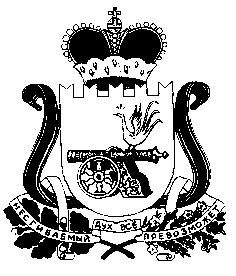 